                                                                         Приложение к ООП СОО 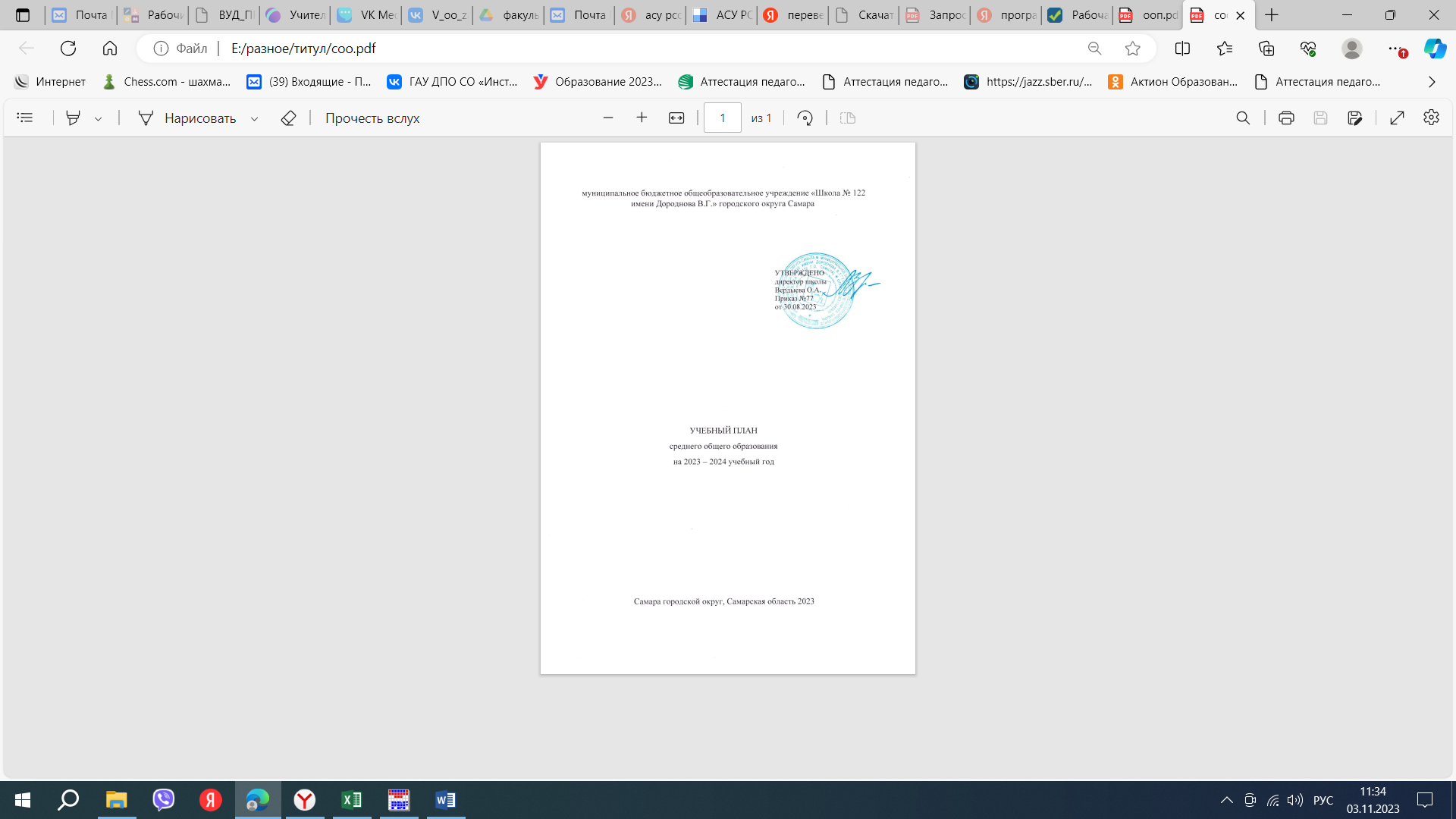 МБОУ Школы №122 г.о. Самара муниципальное бюджетное общеобразовательное учреждение «Школа № 122 имени Дороднова В.Г.» городского округа СамараУЧЕБНЫЙ ПЛАНсреднего общего образованияна 2023 – 2024 учебный годСамара городской округ, Самарская область 2023ПОЯСНИТЕЛЬНАЯ ЗАПИСКАУчебный план среднего общего образования МБОУ Школы №122 г.о. Самара (далее - учебный план) для 10-11 классов, реализующих основную образовательную программу среднего общего образования, соответствующую ФГОС СОО (Приказ Министерства просвещения Российской Федерации от 12.08.2022 № 732 «О внесении изменений в федеральный государственный образовательный стандарт среднего общего образования»), фиксирует общий объём нагрузки, максимальный объём аудиторной нагрузки обучающихся, состав и структуру предметных областей, распределяет учебное время, отводимое на их освоение по классам и учебным предметам.Учебный план является частью образовательной программы МБОУ Школы №122 г.о. Самара, разработанной в соответствии с ФГОС среднего общего образования (Приказ об утверждении №77 от 30.08.2023г.), с учетом Федеральной образовательной программой среднего общего образования, и обеспечивает выполнение санитарно-эпидемиологических требований СП 2.4.3648-20 и гигиенических нормативов и требований СанПиН 1.2.3685-21.Учебный план разработан в соответствии с Уставом МБОУ Школы №122 г.о. Самара.Учебный год в муниципальное бюджетное общеобразовательное учреждение «Школа № 122 имени Дороднова В.Г.» городского округа Самара начинается 01.09.2023 и заканчивается 31.08.2024. Продолжительность учебного года в 10-11 классах составляет 34 учебные недели. Учебные занятия для учащихся 10-11 классов проводятся по 6-ти дневной учебной неделе.Максимальный объем аудиторной нагрузки обучающихся в неделю составляет  в  10 классе – 37 часов, в  11 классе – 37 часов.  .Учебный план состоит из двух частей — обязательной части и части, формируемой участниками образовательных отношений. Обязательная часть учебного плана определяет состав учебных предметов обязательных предметных областей.Часть учебного плана, формируемая участниками образовательных отношений, обеспечивает реализацию индивидуальных потребностей обучающихся. Время, отводимое на данную часть учебного плана внутри максимально допустимой недельной нагрузки обучающихся, использовано: на проведение учебных занятий, обеспечивающих различные интересы обучающихсяВ муниципальное бюджетное общеобразовательное учреждение «Школа №122 имени Дороднова В.Г.» городского округа Самара языком обучения является русский язык.При изучении предметов: «Информатика», «Иностранный (английский язык)», «Физическая культура» осуществляется деление учащихся на подгруппы.Промежуточная аттестация – процедура, проводимая с целью оценки качества освоения обучающимися всего объема учебной дисциплины за учебный год (годовое оценивание).Промежуточная аттестация обучающихся за год осуществляется в соответствии с календарным учебным графиком.Все предметы обязательной части учебного плана оцениваются по триместрам. Курсы из части, формируемой участниками образовательных отношений, являются безотметочными и оцениваются «зачет» или «незачет» по итогам триместра. Промежуточная аттестация проходит на последней учебной неделе триместра. Формы и порядок проведения промежуточной аттестации определяются «Положением о формах, периодичности и порядке
текущего контроля успеваемости и промежуточной аттестации обучающихся МБОУ Школы №122 г.о. Самара». Промежуточная аттестация проходит в форме зачета результатов текущего оценивания, путем выведения годовых отметок. Годовая отметка по предмету выставляется как среднее арифметическое триместровых оценок с учетом «Положение о формах, периодичности, порядке текущего контроля успеваемости и промежуточной аттестации обучающихся МБОУ Школы №122 г.о. Самара»Формами промежуточной аттестации курсов внеурочной деятельности являются по выбору обучающихся: выставки, фестивали, конкурсы, соревнования, учебно-исследовательские конференции по направлениям внеурочной деятельности или посещение занятий внеурочной деятельности (не менее 80% ).Освоение основной образовательной программы среднего общего образования завершается государственной итоговой аттестацией. Нормативный срок освоения основной образовательной программы среднего общего образования составляет 2 года.В учебном плане 10 класса предусмотрена реализация учебных профилей (предметы на углубленном уровне): естественно-научный (химия, биология), технологический (математика, информатика и /или физика), социально-экономический (математика, обществознание и\или история), гуманитарного (обществознание, литература), универсального гуманитарного (литература, обществознание).    УЧЕБНЫЙ ПЛАН 10 КЛАССАСоциально-экономического профиля 1УЧЕБНЫЙ ПЛАН 10 КЛАССАСоциально-экономического профиля 2УЧЕБНЫЙ ПЛАН 10 КЛАССАЕстественно-научного профиляУЧЕБНЫЙ ПЛАН 10 классаТехнологического профиля 1УЧЕБНЫЙ ПЛАН 10 классаТехнологического профиля 2УЧЕБНЫЙ ПЛАН 10 классаГуманитарного профиляУЧЕБНЫЙ ПЛАН 10 классаУниверсального  профиляУЧЕБНЫЙ ПЛАН  10  класса.В учебном плане 11 класса предусмотрена реализация учебных профилей (предметы на углубленном уровне): естественно-научный (химия, биология, математика), технологический (математика, физика и\или информатика), социально-экономический (математика, обществознание и\или история), универсального, гуманитарного (литература, обществознание). УЧЕБНЫЙ ПЛАН 11 КЛАССАСоциально-экономического профиля 1УЧЕБНЫЙ ПЛАН 11 КЛАССАСоциально-экономического профиля 2УЧЕБНЫЙ ПЛАН 11 КЛАССАЕстественно-научного профиляУЧЕБНЫЙ ПЛАН 11 классаТехнологического профиля 1УЧЕБНЫЙ ПЛАН 11 классаТехнологического профиля 2УЧЕБНЫЙ ПЛАН 11 классаГуманитарного профиляУЧЕБНЫЙ ПЛАН 11 классаУниверсального  профиляПлан внеурочной деятельности (недельный)муниципального бюджетного общеобразовательного учреждения «Школа № 122 имени Дороднова В.Г.» городского округа СамараНедельный учебный план   индивидуального обучения в 10-х (обучение на дому)Недельный учебный план   индивидуального обучения  в 11-х (обучение на дому)УТВЕРЖДЕНОдиректор школыВердыева О.А.Приказ №77от 30.08.2023Предметная областьУчебный предметКоличество часов в неделюКоличество часов в неделюПредметная областьУчебный предмет10 (2023/2024 уч.г.)11 (2024/25 уч.г) (ПРОЕКТ)Обязательная частьОбязательная частьОбязательная частьОбязательная частьРусский язык и литератураРусский язык22Русский язык и литератураЛитература33Иностранные языкиИностранный язык (английский язык)33Математика и информатикаАлгебра (углубленный уровень)44Математика и информатикаГеометрия (углубленный уровень)33Математика и информатикаВероятность и статистика (углубленный уровень)11Математика и информатикаИнформатика11Общественно-научные предметыИстория44Общественно-научные предметыОбществознание (углубленный уровень)44Общественно-научные предметыГеография11Естественно-научные предметыФизика22Естественно-научные предметыХимия11Естественно-научные предметыБиология11Физическая культура и основы безопасности жизнедеятельностиФизическая культура33Физическая культура и основы безопасности жизнедеятельностиОсновы безопасности жизнедеятельности11-----Индивидуальный проект10ИтогоИтого3534Часть, формируемая участниками образовательных отношенийЧасть, формируемая участниками образовательных отношенийЧасть, формируемая участниками образовательных отношенийЧасть, формируемая участниками образовательных отношенийНаименование учебного курсаНаименование учебного курсаГлобальный мир в 21 векеГлобальный мир в 21 веке11Замечательные неравенства и их обоснование и применениеЗамечательные неравенства и их обоснование и применение11Русский язык в современном миреРусский язык в современном мире0100ИтогоИтого23ИТОГО недельная нагрузкаИТОГО недельная нагрузка3737Количество учебных недельКоличество учебных недель3434Всего часов в годВсего часов в год12581258Предметная областьУчебный предметКоличество часов в неделюКоличество часов в неделюПредметная областьУчебный предмет10 (2023/2024 уч.г.)11 (2024/25 уч.г) (ПРОЕКТ)Обязательная частьОбязательная частьОбязательная частьОбязательная частьРусский язык и литератураРусский язык22Русский язык и литератураЛитература33Иностранные языкиИностранный язык (английский язык)33Математика и информатикаАлгебра (углубленный уровень)44Математика и информатикаГеометрия (углубленный уровень)33Математика и информатикаВероятность и статистика (углубленный уровень)11Математика и информатикаИнформатика11Общественно-научные предметыИстория22Общественно-научные предметыОбществознание (углубленный уровень)44Общественно-научные предметыГеография11Естественно-научные предметыФизика22Естественно-научные предметыХимия11Естественно-научные предметыБиология11Физическая культура и основы безопасности жизнедеятельностиФизическая культура33Физическая культура и основы безопасности жизнедеятельностиОсновы безопасности жизнедеятельности11-----Индивидуальный проект10ИтогоИтого3332Часть, формируемая участниками образовательных отношенийЧасть, формируемая участниками образовательных отношенийЧасть, формируемая участниками образовательных отношенийЧасть, формируемая участниками образовательных отношенийНаименование учебного курсаНаименование учебного курсаГлобальный мир в 21 векеГлобальный мир в 21 веке11Замечательные неравенства и их обоснование и применениеЗамечательные неравенства и их обоснование и применение11Русский язык в современном миреРусский язык в современном мире11Исследование  информационных моделейИсследование  информационных моделей11История 21 векИстория 21 век01ИтогоИтого45ИТОГО недельная нагрузкаИТОГО недельная нагрузка3737Количество учебных недельКоличество учебных недель3434Всего часов в годВсего часов в год12581258Предметная областьУчебный предметКоличество часов в неделюКоличество часов в неделюПредметная областьУчебный предмет10 (2023/2024 уч.г.)11 (2024/25 уч.г) (ПРОЕКТ)Обязательная частьОбязательная частьОбязательная частьОбязательная частьРусский язык и литератураРусский язык22Русский язык и литератураЛитература33Иностранные языкиИностранный язык (английский язык)33Математика и информатикаАлгебра23Математика и информатикаГеометрия21Математика и информатикаВероятность и статистика11Математика и информатикаИнформатика11Общественно-научные предметыИстория22Общественно-научные предметыОбществознание22Общественно-научные предметыГеография11Естественно-научные предметыФизика22Естественно-научные предметыХимия (углубленный уровень)33Естественно-научные предметыБиология (углубленный уровень)33Физическая культура и основы безопасности жизнедеятельностиФизическая культура33Физическая культура и основы безопасности жизнедеятельностиОсновы безопасности жизнедеятельности11-----Индивидуальный проект10ИтогоИтого3332Часть, формируемая участниками образовательных отношенийЧасть, формируемая участниками образовательных отношенийЧасть, формируемая участниками образовательных отношенийЧасть, формируемая участниками образовательных отношенийНаименование учебного курсаНаименование учебного курсаЗамечательные неравенства и их обоснование и применениеЗамечательные неравенства и их обоснование и применение11Русский язык в современном миреРусский язык в современном мире11Биология клеткиБиология клетки11Свойства и строение органических веществСвойства и строение органических веществ11Методы решения физических задачМетоды решения физических задач01ИтогоИтого45ИТОГО недельная нагрузкаИТОГО недельная нагрузка3737Количество учебных недельКоличество учебных недель3434Всего часов в годВсего часов в год12581258Предметная областьУчебный предметКоличество часов в неделюКоличество часов в неделюПредметная областьУчебный предмет10 (2023/2024 уч.г.)11 (2024/25 уч.г) (ПРОЕКТ)Обязательная частьОбязательная частьОбязательная частьОбязательная частьРусский язык и литератураРусский язык22Русский язык и литератураЛитература33Иностранные языкиИностранный язык (английский язык)33Математика и информатикаАлгебра (углубленный уровень)44Математика и информатикаГеометрия (углубленный уровень)33Математика и информатикаВероятность и статистика (углубленный уровень)11Математика и информатикаИнформатика (углубленный уровень)44Общественно-научные предметыИстория22Общественно-научные предметыОбществознание22Общественно-научные предметыГеография11Естественно-научные предметыФизика22Естественно-научные предметыХимия11Естественно-научные предметыБиология11Физическая культура и основы безопасности жизнедеятельностиФизическая культура33Физическая культура и основы безопасности жизнедеятельностиОсновы безопасности жизнедеятельности11-----Индивидуальный проект10ИтогоИтого3434Часть, формируемая участниками образовательных отношенийЧасть, формируемая участниками образовательных отношенийЧасть, формируемая участниками образовательных отношенийЧасть, формируемая участниками образовательных отношенийНаименование учебного курсаНаименование учебного курсаЗамечательные неравенства и их обоснование и применениеЗамечательные неравенства и их обоснование и применение11Методы решения физических задачМетоды решения физических задач11Русский язык в современном миреРусский язык в современном мире1100ИтогоИтого33ИТОГО недельная нагрузкаИТОГО недельная нагрузка3737Количество учебных недельКоличество учебных недель3434Всего часов в годВсего часов в год12581258Предметная областьУчебный предметКоличество часов в неделюКоличество часов в неделюПредметная областьУчебный предмет10 (2023/2024 уч.г.)11 (2024/25 уч.г) (ПРОЕКТ)Обязательная частьОбязательная частьОбязательная частьОбязательная частьРусский язык и литератураРусский язык22Русский язык и литератураЛитература33Иностранные языкиИностранный язык (английский язык)33Математика и информатикаАлгебра (углубленный уровень)44Математика и информатикаГеометрия (углубленный уровень)33Математика и информатикаВероятность и статистика (углубленный уровень)11Математика и информатикаИнформатика (углубленный уровень)44Общественно-научные предметыИстория22Общественно-научные предметыОбществознание22Общественно-научные предметыГеография11Естественно-научные предметыФизика (углубленный уровень)55Естественно-научные предметыХимия11Естественно-научные предметыБиология11Физическая культура и основы безопасности жизнедеятельностиФизическая культура33Физическая культура и основы безопасности жизнедеятельностиОсновы безопасности жизнедеятельности11-----Индивидуальный проект10ИтогоИтого3736Часть, формируемая участниками образовательных отношенийЧасть, формируемая участниками образовательных отношенийЧасть, формируемая участниками образовательных отношенийЧасть, формируемая участниками образовательных отношенийНаименование учебного курсаНаименование учебного курсаМетоды решения физических задачМетоды решения физических задач01ИтогоИтого01ИТОГО недельная нагрузкаИТОГО недельная нагрузка3737Количество учебных недельКоличество учебных недель3434Всего часов в годВсего часов в год12581258Предметная областьУчебный предметКоличество часов в неделюКоличество часов в неделюПредметная областьУчебный предмет10 (2023/2024 уч.г.)11 (2024/25 уч.г) (ПРОЕКТ)Обязательная частьОбязательная частьОбязательная частьОбязательная частьРусский язык и литератураРусский язык22Русский язык и литератураЛитература (углубленный уровень)55Иностранные языкиИностранный язык (английский язык)33Математика и информатикаАлгебра (углубленный уровень)44Математика и информатикаГеометрия (углубленный уровень)33Математика и информатикаВероятность и статистика (углубленный уровень)11Математика и информатикаИнформатика11Общественно-научные предметыИстория22Общественно-научные предметыОбществознание (углубленный уровень)44Общественно-научные предметыГеография11Естественно-научные предметыФизика22Естественно-научные предметыХимия11Естественно-научные предметыБиология11Физическая культура и основы безопасности жизнедеятельностиФизическая культура33Физическая культура и основы безопасности жизнедеятельностиОсновы безопасности жизнедеятельности11-----Индивидуальный проект10ИтогоИтого3534Часть, формируемая участниками образовательных отношенийЧасть, формируемая участниками образовательных отношенийЧасть, формируемая участниками образовательных отношенийЧасть, формируемая участниками образовательных отношенийНаименование учебного курсаНаименование учебного курсаГлобальный мир в 21 векеГлобальный мир в 21 веке11Литературный язык- основа культуры речи.Литературный язык- основа культуры речи.11Русский язык в современном миреРусский язык в современном мире1ИтогоИтого43ИТОГО недельная нагрузкаИТОГО недельная нагрузка3737Количество учебных недельКоличество учебных недель3434Всего часов в годВсего часов в год12581258Предметная областьУчебный предметКоличество часов в неделюКоличество часов в неделюПредметная областьУчебный предмет10а11аОбязательная частьОбязательная частьОбязательная частьОбязательная частьРусский язык и литератураРусский язык22Русский язык и литератураЛитература33Иностранные языкиИностранный язык (английский язык)33Математика и информатикаАлгебра23Математика и информатикаГеометрия21Математика и информатикаВероятность и статистика11Математика и информатикаИнформатика11Общественно-научные предметыИстория22Общественно-научные предметыОбществознание (углубленный уровень)44Общественно-научные предметыГеография11Естественно-научные предметыФизика22Естественно-научные предметыХимия 11Естественно-научные предметыБиология (углубленный уровень)33Физическая культура и основы безопасности жизнедеятельностиФизическая культура33Физическая культура и основы безопасности жизнедеятельностиОсновы безопасности жизнедеятельности11-----Индивидуальный проект10ИтогоИтого3332Часть, формируемая участниками образовательных отношенийЧасть, формируемая участниками образовательных отношенийЧасть, формируемая участниками образовательных отношенийЧасть, формируемая участниками образовательных отношенийНаименование учебного курсаНаименование учебного курсаЗамечательные неравенства и их обоснование и применениеЗамечательные неравенства и их обоснование и применение11Русский язык в современном миреРусский язык в современном мире11Глобальный мир в 21 векеГлобальный мир в 21 веке11Исследование  информационных моделейИсследование  информационных моделей1100ИтогоИтого44ИТОГО недельная нагрузкаИТОГО недельная нагрузка3736Количество учебных недельКоличество учебных недель3434Всего часов в годВсего часов в год12581258Предметная областьПредметная областьУчебный предметКоличество часов в неделюКоличество часов в неделюКоличество часов в неделюКоличество часов в неделюПредметная областьПредметная областьУчебный предмет10 (2023/2024 уч.г.)10 (2023/2024 уч.г.)11 (2024/25 уч.г) (ПРОЕКТ)11 (2024/25 уч.г) (ПРОЕКТ)БУБУОбязательная частьОбязательная частьОбязательная частьОбязательная частьОбязательная частьРусский язык и литератураРусский язык и литератураРусский язык22Русский язык и литератураРусский язык и литератураЛитература3232Иностранные языкиИностранные языкиИностранный язык (английский)33Математика и информатикаМатематика и информатикаАлгебра 2231Математика и информатикаМатематика и информатикаГеометрия2112Математика и информатикаМатематика и информатикаВероятность и статистика110Математика и информатикаМатематика и информатикаИнформатика1313Общественно-научные предметыОбщественно-научные предметыИстория2222Общественно-научные предметыОбщественно-научные предметыОбществознание2222Общественно-научные предметыОбщественно-научные предметыГеография11Естественно-научные предметыЕстественно-научные предметыФизика 2323Естественно-научные предметыЕстественно-научные предметыХимия 1212Естественно-научные предметыЕстественно-научные предметыБиология 1212Физическая культура и основы безопасности жизнедеятельностиФизическая культура и основы безопасности жизнедеятельностиФизическая культура33Физическая культура и основы безопасности жизнедеятельностиФизическая культура и основы безопасности жизнедеятельностиОсновы безопасности жизнедеятельности11----------Индивидуальный проект10ИтогоИтогоИтого28192719Часть, формируемая участниками образовательных отношенийЧасть, формируемая участниками образовательных отношенийЧасть, формируемая участниками образовательных отношенийЧасть, формируемая участниками образовательных отношенийЧасть, формируемая участниками образовательных отношенийЧасть, формируемая участниками образовательных отношенийНаименование учебного курсаНаименование учебного курсаНаименование учебного курсаГлобальный мир в 21 векеГлобальный мир в 21 векеГлобальный мир в 21 веке1111Замечательные неравенства и их обоснование и применениеЗамечательные неравенства и их обоснование и применениеЗамечательные неравенства и их обоснование и применение1111Методы решения физических задачМетоды решения физических задачМетоды решения физических задач1111Свойства и строение органических соединенийСвойства и строение органических соединенийСвойства и строение органических соединений1111Биология клеткиБиология клеткиБиология клетки1111ИтогоИтогоИтого55ИТОГО недельная нагрузкаИТОГО недельная нагрузкаИТОГО недельная нагрузка52525151Количество учебных недельКоличество учебных недельКоличество учебных недель3434Предметная областьУчебный предметКоличество часов в неделюПредметная областьУчебный предмет11 (2023/24 уч.г)Обязательная частьОбязательная частьОбязательная частьОбязательная частьРусский язык и литератураРусский язык2Русский язык и литератураЛитература3Иностранные языкиИностранный язык (английский язык)3Математика и информатикаМатематика  (углубленный уровень)8Математика и информатикаИнформатика1Общественно-научные предметыИстория4Общественно-научные предметыОбществознание (углубленный уровень)2Право (углубленный уровень)2Экономика (углубленный уровень)2Естественно-научные предметыХимия1Естественно-научные предметыБиология1Естественно-научные предметыАстрономия1Физическая культура и основы безопасности жизнедеятельностиФизическая культура3Физическая культура и основы безопасности жизнедеятельностиОсновы безопасности жизнедеятельности1ИтогоИтого34Часть, формируемая участниками образовательных отношенийЧасть, формируемая участниками образовательных отношенийЧасть, формируемая участниками образовательных отношенийЧасть, формируемая участниками образовательных отношенийНаименование учебного курсаНаименование учебного курсаГлобальный мир в 21 векеГлобальный мир в 21 веке1Замечательные неравенства и их обоснование и применениеЗамечательные неравенства и их обоснование и применение1Русский язык в современном миреРусский язык в современном мире10ИтогоИтого3ИТОГО недельная нагрузкаИТОГО недельная нагрузка37Количество учебных недельКоличество учебных недель34Всего часов в годВсего часов в год1258Предметная областьУчебный предметКоличество часов в неделюПредметная областьУчебный предмет11 (2023/24 уч.г)Обязательная частьОбязательная частьОбязательная частьОбязательная частьРусский язык и литератураРусский язык2Русский язык и литератураЛитература3Иностранные языкиИностранный язык (английский язык)3Математика и информатикаМатематика  (углубленный уровень)8Математика и информатикаИнформатика1Общественно-научные предметыИстория2Общественно-научные предметыОбществознание (углубленный уровень)2Право (углубленный уровень)2Экономика (углубленный уровень)2Естественно-научные предметыХимия1Естественно-научные предметыБиология1Астрономия1Физическая культура и основы безопасности жизнедеятельностиФизическая культура3Физическая культура и основы безопасности жизнедеятельностиОсновы безопасности жизнедеятельности1ИтогоИтого32Часть, формируемая участниками образовательных отношенийЧасть, формируемая участниками образовательных отношенийЧасть, формируемая участниками образовательных отношенийЧасть, формируемая участниками образовательных отношенийНаименование учебного курсаНаименование учебного курсаГлобальный мир в 21 векеГлобальный мир в 21 веке1Замечательные неравенства и их обоснование и применениеЗамечательные неравенства и их обоснование и применение1Русский язык в современном миреРусский язык в современном мире1Исследование  информационных моделейИсследование  информационных моделей1История 21 векИстория 21 век1ИтогоИтого5ИТОГО недельная нагрузкаИТОГО недельная нагрузка37Количество учебных недельКоличество учебных недель34Всего часов в годВсего часов в год1258Предметная областьУчебный предметКоличество часов в неделюПредметная областьУчебный предмет11 (2023/24 уч.г)Обязательная частьОбязательная частьОбязательная частьОбязательная частьРусский язык и литератураРусский язык2Русский язык и литератураЛитература3Иностранные языкиИностранный язык (английский язык)3Математика и информатикаМатематика  (углубленный уровень)8Математика и информатикаИнформатика1Общественно-научные предметыИстория2Общественно-научные предметыОбществознание 2Естественно-научные предметыФизика2Естественно-научные предметыХимия (углубленный уровень)3Естественно-научные предметыБиология (углубленный уровень)3Астрономия1Физическая культура и основы безопасности жизнедеятельностиФизическая культура3Физическая культура и основы безопасности жизнедеятельностиОсновы безопасности жизнедеятельности1ИтогоИтого32Часть, формируемая участниками образовательных отношенийЧасть, формируемая участниками образовательных отношенийЧасть, формируемая участниками образовательных отношенийЧасть, формируемая участниками образовательных отношенийНаименование учебного курсаНаименование учебного курсаЗамечательные неравенства и их обоснование и применениеЗамечательные неравенства и их обоснование и применение1Русский язык в современном миреРусский язык в современном мире1Биология клеткиБиология клетки1Свойства и строение органических веществСвойства и строение органических веществ1Методы решения физических задачМетоды решения физических задач1ИтогоИтого5ИТОГО недельная нагрузкаИТОГО недельная нагрузка37Количество учебных недельКоличество учебных недель34Всего часов в годВсего часов в год1258Предметная областьУчебный предметКоличество часов в неделюПредметная областьУчебный предмет11 (2023/24 уч.г)Обязательная частьОбязательная частьОбязательная частьОбязательная частьРусский язык и литератураРусский язык2Русский язык и литератураЛитература3Иностранные языкиИностранный язык (английский язык)3Математика и информатикаМатематика  (углубленный уровень)8Математика и информатикаИнформатика(углубленный уровень)4Общественно-научные предметыИстория2Общественно-научные предметыОбществознание 2Естественно-научные предметыФизика2Естественно-научные предметыХимия1Естественно-научные предметыБиология1Астрономия1Физическая культура и основы безопасности жизнедеятельностиФизическая культура3Физическая культура и основы безопасности жизнедеятельностиОсновы безопасности жизнедеятельности1ИтогоИтого34Часть, формируемая участниками образовательных отношенийЧасть, формируемая участниками образовательных отношенийЧасть, формируемая участниками образовательных отношенийЧасть, формируемая участниками образовательных отношенийНаименование учебного курсаНаименование учебного курсаЗамечательные неравенства и их обоснование и применениеЗамечательные неравенства и их обоснование и применение1Методы решения физических задачМетоды решения физических задач1Русский язык в современном миреРусский язык в современном мире1ИтогоИтого3ИТОГО недельная нагрузкаИТОГО недельная нагрузка37Количество учебных недельКоличество учебных недель34Всего часов в годВсего часов в год1258Предметная областьУчебный предметКоличество часов в неделюПредметная областьУчебный предмет11 (2023/24 уч.г)Обязательная частьОбязательная частьОбязательная частьОбязательная частьРусский язык и литератураРусский язык2Русский язык и литератураЛитература3Иностранные языкиИностранный язык (английский язык)3Математика и информатикаМатематика  (углубленный уровень)8Математика и информатикаИнформатика ( углубленный уровень)4Общественно-научные предметыИстория2Естественно-научные предметыФизика (углубленный уровень)5Естественно-научные предметыХимия1Естественно-научные предметыБиология1Астрономия1Физическая культура и основы безопасности жизнедеятельностиФизическая культура3Физическая культура и основы безопасности жизнедеятельностиОсновы безопасности жизнедеятельности1ИтогоИтого34Часть, формируемая участниками образовательных отношенийЧасть, формируемая участниками образовательных отношенийЧасть, формируемая участниками образовательных отношенийЧасть, формируемая участниками образовательных отношенийНаименование учебного курсаНаименование учебного курсаМетоды решения физических задачМетоды решения физических задач1Русский язык в современном миреРусский язык в современном миреЗамечательные неравенства и их обоснование и применениеЗамечательные неравенства и их обоснование и применениеИтогоИтого1ИТОГО недельная нагрузкаИТОГО недельная нагрузка37Количество учебных недельКоличество учебных недель34Всего часов в годВсего часов в год1258Предметная областьУчебный предметКоличество часов в неделюПредметная областьУчебный предмет11 (2023/24 уч.г)Обязательная частьОбязательная частьОбязательная частьОбязательная частьРусский язык и литератураРусский язык2Русский язык и литератураЛитература (углубленный уровень)5Иностранные языкиИностранный язык (английский язык)3Математика и информатикаМатематика  (углубленный уровень)8Математика и информатикаИнформатика1Общественно-научные предметыИстория2Общественно-научные предметыОбществознание (углубленный уровень)2Общественно-научные предметыПраво (углубленный уровень)2Общественно-научные предметыЭкономика (углубленный уровень)2Естественно-научные предметыАстрономия1Естественно-научные предметыХимия1Естественно-научные предметыБиология1Физическая культура и основы безопасности жизнедеятельностиФизическая культура3Физическая культура и основы безопасности жизнедеятельностиОсновы безопасности жизнедеятельности1ИтогоИтого34Часть, формируемая участниками образовательных отношенийЧасть, формируемая участниками образовательных отношенийЧасть, формируемая участниками образовательных отношенийЧасть, формируемая участниками образовательных отношенийНаименование учебного курсаНаименование учебного курсаГлобальный мир в 21 векеГлобальный мир в 21 веке1Литературный язык- основа культуры речи.Литературный язык- основа культуры речи.1Русский язык в современном миреРусский язык в современном мире1ИтогоИтого3ИТОГО недельная нагрузкаИТОГО недельная нагрузка37Количество учебных недельКоличество учебных недель34Всего часов в годВсего часов в год1258Предметная областьУчебный предметКоличество часов в неделюПредметная областьУчебный предмет11 (2023/24 уч.г)Обязательная частьОбязательная частьОбязательная частьОбязательная частьРусский язык и литератураРусский язык2Русский язык и литератураЛитература 3Иностранные языкиИностранный язык (английский язык)3Математика и информатикаМатематика  6Математика и информатикаИнформатика1Общественно-научные предметыИстория2Общественно-научные предметыОбществознание (углубленный уровень)4Естественно-научные предметыФизика2Естественно-научные предметыХимия1Естественно-научные предметыБиология3Астрономия1Физическая культура и основы безопасности жизнедеятельностиФизическая культура3Физическая культура и основы безопасности жизнедеятельностиОсновы безопасности жизнедеятельности1ИтогоИтого32Часть, формируемая участниками образовательных отношенийЧасть, формируемая участниками образовательных отношенийЧасть, формируемая участниками образовательных отношенийЧасть, формируемая участниками образовательных отношенийНаименование учебного курсаНаименование учебного курсаЗамечательные неравенства и их обоснование и применениеЗамечательные неравенства и их обоснование и применение1Русский язык в современном миреРусский язык в современном мире1Глобальный мир в 21 векеГлобальный мир в 21 веке1Исследование  информационных моделейИсследование  информационных моделей1Литературный язык- основа культуры речи.Литературный язык- основа культуры речи.1ИтогоИтого5ИТОГО недельная нагрузкаИТОГО недельная нагрузка37Количество учебных недельКоличество учебных недель34Всего часов в годВсего часов в год1258Учебные курсыФорма организацииКоличество часов в неделюКоличество часов в неделюКоличество часов в неделюУчебные курсыФорма организации10а10а11аРазговоры о важномкружок111Россия - моя историякружок                                   1                                   1                                   1Россия - мои горизонтыкружок              1              1              1Нравственные основы семейной жизникружок11Жизнь ученических сообществкружок               1               1               1Итого часов на выбор обучающегося не менее 10 часов с учетом ЭК, Плана ВД 5-9Итого часов на выбор обучающегося не менее 10 часов с учетом ЭК, Плана ВД 5-9445ИТОГО недельная нагрузкаИТОГО недельная нагрузка333Предметная областьПредметная областьУчебный предметУровеньКоличество часов в неделюПредметная областьПредметная областьУчебный предметУровень11 (2023/24 уч.г)Обязательная частьОбязательная частьОбязательная частьОбязательная частьОбязательная частьРусский язык и литератураРусский язык и литератураРусский языкБазовый2Русский язык и литератураРусский язык и литератураЛитература Б/У1Иностранные языкиИностранные языкиИностранный язык Б/У1Математика и информатикаМатематика и информатикаМатематика  Б/У3Математика и информатикаМатематика и информатикаИнформатикаБ/У1Общественно-научные предметыОбщественно-научные предметыИсторияБ/У1Общественно-научные предметыОбщественно-научные предметыОбществознание Б/У0,5Естественно-научные предметыЕстественно-научные предметыФизикаБ/У1Естественно-научные предметыЕстественно-научные предметыХимияБ/У1Естественно-научные предметыЕстественно-научные предметыБиологияБ/У1ГеографияБазовый0,5Индивидуальный проектБазовый0,5Физическая культура и основы безопасности жизнедеятельностиФизическая культура и основы безопасности жизнедеятельностиФизическая культураБазовый1Физическая культура и основы безопасности жизнедеятельностиФизическая культура и основы безопасности жизнедеятельностиОсновы безопасности жизнедеятельностиБазовый0,5ИтогоИтогоИтого15Часть, формируемая участниками образовательных отношенийЧасть, формируемая участниками образовательных отношенийЧасть, формируемая участниками образовательных отношенийЧасть, формируемая участниками образовательных отношенийЧасть, формируемая участниками образовательных отношенийНаименование учебного курсаНаименование учебного курсаНаименование учебного курсаВнеурочная деятельность к выбору обучающегося не менее 10 ч по плану ВД 10-11Внеурочная деятельность к выбору обучающегося не менее 10 ч по плану ВД 10-11Внеурочная деятельность к выбору обучающегося не менее 10 ч по плану ВД 10-111ИтогоИтогоИтого1ИТОГО недельная нагрузкаИТОГО недельная нагрузкаИТОГО недельная нагрузка16Количество учебных недельКоличество учебных недельКоличество учебных недель34Всего часов в годВсего часов в годВсего часов в год1258Предметная областьПредметная областьУчебный предметУровеньКоличество часов в неделюПредметная областьПредметная областьУчебный предметУровень11 (2023/24 уч.г)Обязательная частьОбязательная частьОбязательная частьОбязательная частьОбязательная частьРусский язык и литератураРусский язык и литератураРусский языкБазовый2Русский язык и литератураРусский язык и литератураЛитература Б/У1Иностранные языкиИностранные языкиИностранный язык Б/У1Математика и информатикаМатематика и информатикаМатематика  Б/У3Математика и информатикаМатематика и информатикаИнформатикаБ/У1Общественно-научные предметыОбщественно-научные предметыИсторияБ/У1Общественно-научные предметыОбщественно-научные предметыОбществознание Б/У0,5Естественно-научные предметыЕстественно-научные предметыФизикаБ/У1Естественно-научные предметыЕстественно-научные предметыХимияБ/У1Естественно-научные предметыЕстественно-научные предметыБиологияБ/У1АстрономияБазовый1Физическая культура и основы безопасности жизнедеятельностиФизическая культура и основы безопасности жизнедеятельностиФизическая культураБазовый1Физическая культура и основы безопасности жизнедеятельностиФизическая культура и основы безопасности жизнедеятельностиОсновы безопасности жизнедеятельностиБазовый0,5ИтогоИтогоИтого15Часть, формируемая участниками образовательных отношенийЧасть, формируемая участниками образовательных отношенийЧасть, формируемая участниками образовательных отношенийЧасть, формируемая участниками образовательных отношенийЧасть, формируемая участниками образовательных отношенийНаименование учебного курсаНаименование учебного курсаНаименование учебного курсаВнеурочная деятельность к выбору обучающегося не менее 10 ч по плану ВД 10-11Внеурочная деятельность к выбору обучающегося не менее 10 ч по плану ВД 10-11Внеурочная деятельность к выбору обучающегося не менее 10 ч по плану ВД 10-111ИтогоИтогоИтого1ИТОГО недельная нагрузкаИТОГО недельная нагрузкаИТОГО недельная нагрузка16Количество учебных недельКоличество учебных недельКоличество учебных недель34Всего часов в годВсего часов в годВсего часов в год1258